УКРАЇНАЧЕРНІГІВСЬКА  МІСЬКА  РАДАВИКОНАВЧИЙ  КОМІТЕТ. Чернігів, вул. Магістратська, 7_______________________________________тел 77-48-08ПРОТОКОЛ № 2			засідання виконавчого комітету міської радим. Чернігів						Розпочато засідання о 10.00                                                                                   Закінчено засідання о 11.25                                                                                                    3 лютого 2017 рокуМіський голова								В. А. АтрошенкоСекретар міської ради 							В. Е. Бистров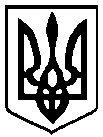                                                 Брали участь у засіданні:                                                Брали участь у засіданні:Головує:Атрошенко В. А. міський голова (1 – 13, 19 – 25)Члени виконавчого комітету міської ради:Атрощенко О. А.заступник міського головиБистров В. Е.секретар міської радиВласенко Ю. Д.представник міської організації Всеукраїнського об’єднання"Батьківщина" Козир О. І.головний архітектор проектів приватного підприємства «АРДІ КА»Ломако О. А.заступник міського голови Фесенко С. І. заступник міського голови – керуючий справами виконкому Хоніч О. П.заступник міського голови Відсутні члени виконавчого комітету міської ради:Бойко Т. О.голова чернігівського осередку ГО «Міжнародний інститут гуманітарних технологій» Шостак М. О.перший заступник міського голови Запрошені на засідання виконавчого комітету міської ради:Гаценко О. О.- заступник начальника юридичного відділу міської ради (1 - 25)Дзядзько А. М.- начальник управління капітального будівництва міської ради (20 - 23)Єпінін О. Ю.- голова фонду комунального майна міської ради (16)Калюжний С. С.- начальник управління архітектури та містобудування міської ради (17 - 19)Католик М. А.- начальник управління квартирного обліку та приватизації житлового фонду міської ради (14, 15)Ковтун Я. В.- депутат міської ради  (6 - 25)Косовець О. О.- заступник директора КП „Зеленбуд” міської ради (9)Куц Я. В.- начальник управління житлово-комунального господарства міської ради (2 - 7)Лазаренко С. М.- начальник організаційного відділу міської ради (1 - 25)Лисенко О. Ю.- начальник фінансового управління міської ради  (1 - 25)Максименко Л. В.- начальник управління економічного розвитку міста міської ради  (1 - 25)Мороз М. М.- юрисконсульт КП "АТП-2528" міської ради (8)Осипенко Г. М.- позаштатний радник міського голови (1 - 25)Редік А. В.- начальник загального відділу міської ради (1 – 25) Тертілов А. М.- директор КП «Шкільне» міської ради  (1)Хрустицький В. А.- начальник КП “Муніципальна поліція” міської ради (10)Чуб О. О.- бухгалтер управління охорони здоров’я міської ради (11)Чусь Н. М.- начальник прес-служби міської ради (1 – 25) Відповідно до Закону України «Про запобігання корупції» ніхто з членів виконавчого комітету міської ради не повідомив про реальний або потенційний конфлікт інтересів.Відповідно до Закону України «Про запобігання корупції» ніхто з членів виконавчого комітету міської ради не повідомив про реальний або потенційний конфлікт інтересів.1. СЛУХАЛИ:	Про надання дозволу на укладання договору банківської гарантіїДоповідав:                             Тертілов А. М.Виступили:                            Власенко Ю. Д.                                                 Атрошенко В. А.ГОЛОСУВАЛИ:"ЗА" – одноголосно ВИРІШИЛИ:Рішення № 30 додається2. СЛУХАЛИ:	Про надання згоди на передачу майнаДоповідав:                             Куц Я. В.Виступили:                           Бистров В. Е.                                               Атрошенко В. А.ГОЛОСУВАЛИ:"ЗА" – одноголосноВИРІШИЛИ:Рішення № 31 додається3. СЛУХАЛИ: Про передачу основних засобівДоповідав:                              Куц Я. В.Виступили:                             Максименко Л. В.                                                Власенко Ю. Д.                                                Бистров В. Е.                                                Гаценко О. О.                                                Лисенко О. Ю.                                                Атрошенко В. А.ГОЛОСУВАЛИ:"ЗА" – одноголосноВИРІШИЛИ:Рішення № 32 додається4. СЛУХАЛИ:Про перерахування додаткового внеску міської ради у статутний капітал комунального підприємстваДоповідав:                              Куц Я. В.Виступив:                               Атрошенко В. А.ГОЛОСУВАЛИ:"ЗА" – одноголосноВИРІШИЛИ:Рішення № 33 додається5. СЛУХАЛИ:Про затвердження переліку об’єктів по капітальному ремонту житлового фонду об’єднань співвласників багатоквартирних будинків, що співфінансуються за рахунок коштів міського бюджету міста ЧерніговаДоповідав:                             Куц Я. В.Виступили:                            Лисенко О. Ю.                                               Атрошенко В. А.ГОЛОСУВАЛИ:"ЗА" – одноголосноВИРІШИЛИ:Рішення № 34 додається6. СЛУХАЛИ:Про тимчасове розміщення зовнішньої рекламиДоповідав:                              Куц Я. В.Виступили:                             Ломако О. А.                                                Власенко Ю. Д.                                                Атрошенко В. А.ГОЛОСУВАЛИ:"ЗА" – одноголосноВИРІШИЛИ:Рішення № 35 додається7. СЛУХАЛИ:Про внесення доповнення до рішення виконавчого комітету Чернігівської міської ради від 28 листопада 2016 року № 530Доповідав:                              Куц Я. В.Виступив:                               Атрошенко В. А.ГОЛОСУВАЛИ:"ЗА" – одноголосноВИРІШИЛИ:Рішення № 36 додається8. СЛУХАЛИ:Про надання згоди на продовження договору оренди нерухомого майнаДоповідав:                              Мороз М. М.Виступили:                             Бистров В. Е.                                                Ломако О. А.                                                Гаценко О. О.                                                Атрошенко В. А.Міський голова дав доручення голові фонду майна міської ради Єпініну О.Ю. організувати роботу з бюджетними установами та комунальними підприємствами міської ради щодо перегляду           договорів оренди, які були укладені ними до 01.01.2017 року в частині встановлення розміру орендної                  плати відповідно до Методики розрахунку та порядку використання плати за оренду майна комунальної власності територіальної громади м. Чернігова, з урахуванням змін та доповнень відповідно до              рішення міської ради від 27 січня 2017 року               №15/VII-11 шляхом підготовки та підписання додаткових угод. Про хід виконання доручення інформувати міського голову до 28.02.2017.Начальнику КП «АТП-2528» Мовчанюку В.В. здійснити перегляд договорів оренди з орендарями у підземному переході біля готелю Україна у двотижневий термін.ГОЛОСУВАЛИ:"ЗА" – одноголосноВИРІШИЛИ:Рішення № 37 додається9. СЛУХАЛИ:Про видалення зелених насадженьДоповідав:                              Косовець О. О.Виступив:                               Атрошенко В. А.ГОЛОСУВАЛИ:"ЗА" – одноголосноВИРІШИЛИ:Рішення № 38 додається10. СЛУХАЛИ:Про перерахування внеску міської ради до статутного капіталу комунального підприємства “Муніципальна поліція» Чернігівської міської радиДоповідав:                              Хрустицький В. А.Виступив:                               Атрошенко В. А.ГОЛОСУВАЛИ:"ЗА" – одноголосноВИРІШИЛИ:Рішення № 39 додається11. СЛУХАЛИ:Про надання згоди на передачу  комплекту тренажерівДоповідала:                            Чуб О. О.Виступив:                               Атрошенко В. А.ГОЛОСУВАЛИ:"ЗА" – одноголосноВИРІШИЛИ:Рішення № 40 додається12. СЛУХАЛИ:Про визнання таким, що втратило чинність рішення виконавчого комітету Чернігівської міської ради від 23 грудня 2015 року № 328Доповідала:                            Максименко Л. В.Виступив:                               Атрошенко В. А.ГОЛОСУВАЛИ:"ЗА" – одноголосноВИРІШИЛИ:Рішення № 41 додається13. СЛУХАЛИ:Про встановлення режимів роботи об’єктів торгівлі, закладів ресторанного господарства та сфери послуг у нічний часДоповідала:                            Максименко Л. В.Виступили:                             Ломако О. А.                                                Бистров В. Е.                                                Козир О. І.                                                Атрошенко В. А.Міський голова дав доручення заступнику міського голови Атрошенку О.А., начальнику управління державного архітектурно-будівельного контролю міської ради Шкуріній Л.Г. дослідити чи отримані декларації про готовність об’єкта в експлуатацію              на будівлі магазинів, які використовуються                         в м. Чернігові суб’єктом господарювання ТОВ               «АТБ-маркет», чи сплачена пайова участь замовників                 у створенні і розвитку інженерно-транспортної                       та соціальної інфраструктури м. Чернігова, чи                 укладені договори оренди та чи сплачується                 податок на землю за всіма адресами. В разі              виявлення порушень почати претензійну роботу щодо їх усунення.                   Про хід виконання доручення  інформувати                    міського голову до  20 лютого 2017 року. ГОЛОСУВАЛИ:"ЗА" – одноголосноВИРІШИЛИ:Рішення № 42 додається14. СЛУХАЛИ:Про передачу житлових приміщень  у власність громадянДоповідав:                              Католик М. А.Виступив:                               Бистров В. Е.ГОЛОСУВАЛИ:"ЗА" – одноголосноВИРІШИЛИ:Рішення № 43 додається15. СЛУХАЛИ:Про внесення змін до обліківДоповідав:                              Католик М. А.Виступили:                             Ломако О. А.                                                Власенко Ю. Д.                                                Козир О. І.                                                Бистров В. Е.ГОЛОСУВАЛИ:"ЗА" – одноголосноВИРІШИЛИ:Рішення № 44 додається16. СЛУХАЛИ:Про надання згоди на передачу нерухомого майнаДоповідав:                              Єпінін О. Ю.Виступили:                             Ломако О. А.                                                Хоніч О. П.                                                Козир О. І.                                                Бистров В. ЕГОЛОСУВАЛИ:"ЗА" – одноголосноВИРІШИЛИ:Рішення № 45 додається17. СЛУХАЛИ:Про затвердження та надання містобудівних умов і обмежень забудови земельних ділянокДоповідав:                              Калюжний С. С.Виступив:                               Бистров В. Е.ГОЛОСУВАЛИ:"ЗА" – одноголосноВИРІШИЛИ:Рішення № 46 додається18. СЛУХАЛИ:Про присвоєння та зміну поштових адрес об'єктам нерухомого майнаДоповідав:                              Калюжний С. С.Виступив:                               Бистров В. Е.ГОЛОСУВАЛИ:"ЗА" – одноголосноВИРІШИЛИ:Рішення № 47 додається19. СЛУХАЛИ:Про внесення змін до рішення виконавчого комітету міської ради від 27 жовтня 2014 року № 310Доповідав:                              Калюжний С. С.Виступили:                             Ковтун Я. В.                                                Бистров В. Е.                                                Ломако О. А.                                                Хоніч О. П.                                                Козир О. І.                                                Власенко Ю. Д.                                                Гаценко О. О.                                                Лисенко О. Ю.                                                Атрошенко В. А.ГОЛОСУВАЛИ:"ЗА" – одноголосноВИРІШИЛИ:Рішення № 48 додається20. СЛУХАЛИ:Про надання згоди на передачу проектної документаціїДоповідав:                              Дзядзько А. М.Виступили:                             Бистров В. Е.                                                Власенко Ю. Д.                                                Атрошенко В. А.ГОЛОСУВАЛИ:"ЗА" – одноголосноВИРІШИЛИ:Рішення № 49 додається21. СЛУХАЛИ:Про затвердження проектної документаціїДоповідав:                              Дзядзько А. М.Виступив:                               Атрошенко В. А.ГОЛОСУВАЛИ:"ЗА" – одноголосноВИРІШИЛИ:Рішення № 50 додається22. СЛУХАЛИ:Про передачу капітальних вкладень балансоутримувачам житлового та нежитлового фондуДоповідав:                              Дзядзько А. М.Виступив:                               Атрошенко В. А.ГОЛОСУВАЛИ:"ЗА" – одноголосноВИРІШИЛИ:Рішення № 51 додається23. СЛУХАЛИ:Про надання дозволу на списання транспортного засобуДоповідав:                              Дзядзько А. М.Виступив:                               Атрошенко В. А.ГОЛОСУВАЛИ:"ЗА" – одноголосноВИРІШИЛИ:Рішення № 52 додається24. СЛУХАЛИ:Про розпорядження, видані з 23 січня до 3 лютого 2017 року включноПротокольно:Взяти до відома, що з 23 січня до 3 лютого 2017 року включно видано розпорядження міського голови           № 16 - р – № 33 - р 25. СЛУХАЛИ:Про порядок денний наступного засідання виконавчого комітету міської ради ВИРІШИЛИ:На наступному засіданні виконавчого комітету міської ради розглянути наступні питання:1. Про виконання Програми економічного та соціального розвитку міста Чернігова на 2016 рік.2. Про розгляд Звіту про виконання Програми управління боргом міського бюджету міста Чернігова на 2016 рік.3. Про розгляд Звіту про виконання міського бюджету за 2016 рік.